ANEXO IFICHA DE INSCRIÇÃOANEXO IIFORMULÁRIO PARA RECURSOÀ Comissão responsável pelo processo seletivo - Licença para capacitação – Edital 16/2020Recurso relativo a _____________________________________________________________________Eu, ________________________________________________________________, venho, respeitosamente, apresentar as razões do recurso:Razões do recurso:_______________________________________________________________________________________________________________________________________________________________________________________________________________________________________________________________________________________________________________________________________________________________________________________________________________________________________________________________________________________________________________________________________________________________________________________________________________________________________________________________________________________________________________________________________________________________________________________________________________________________________________________________________________________________________________________________________________________________________Atenciosamente,Vila Velha-ES, ____ de _________________ de __________________________________________________________Assinatura do Servidor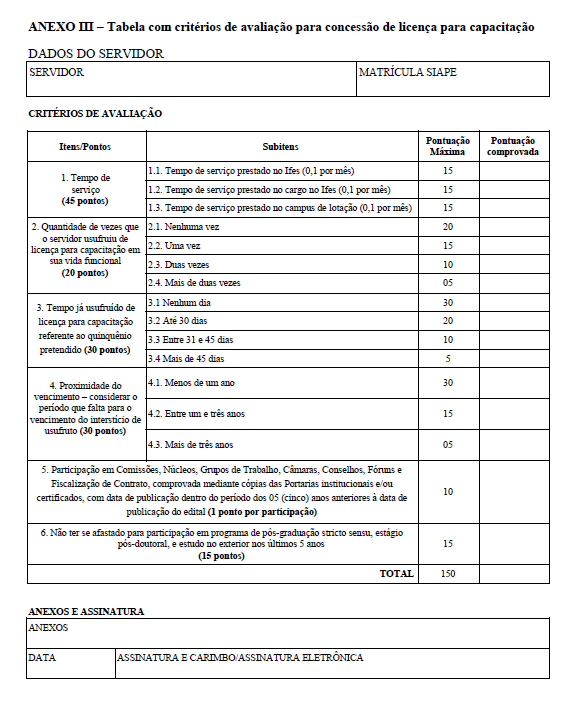 IDENTIFICAÇÃO DO CANDIDATOIDENTIFICAÇÃO DO CANDIDATONOME:NOME:CARGO:E-MAIL:MATRÍCULA SIAPE:DATA DE INGRESSO: 	/ 	/ 	LOCALIZAÇÃO DE EXERCÍCIO:LOCALIZAÇÃO DE EXERCÍCIO:RAMAL:CELULAR:EXERCE FUNÇÃO GRATIFICADA? ❐SIM  ❐NÃO  QUAL? __________________________________  EXERCE FUNÇÃO GRATIFICADA? ❐SIM  ❐NÃO  QUAL? __________________________________  DADOS DO PEDIDOPARCELAS PRETENDIDAS: ____ PARCELAS1ª PARCELA: ______ DIAS                  3ª PARCELA: ______ DIAS                  5ª PARCELA: ______ DIAS                                                                        2ª PARCELA: ______ DIAS                  4ª PARCELA: ______ DIAS                  6ª PARCELA: ______ DIAS                                                                       *Quando a licença para capacitação for concedida de forma parcelada, deverá ser observado o interstício mínimo de sessenta dias entre quaisquer períodos (Art. 23. IN nº 201/19).AÇÃO PRETENDIDA (Art. 25 Dec. 9.991/19):❐ Ação de desenvolvimento presencial❐ Ação de desenvolvimento à distância❐Elaboração de trabalhos finais de cursos❐ Curso presencial ou intercâmbio para aprendizado de língua estrangeira (atestado pela chefia imediata)❐ Curso conjugado com: ❐ Atividades práticas em posto de trabalho  ❐ Atividade voluntáriaData: _____/_____/_______.                     __________________________________Assinatura do Requerente